  Name:3rd Grade Computer Lab ~ Practice research and printing one picture at a time… We don’t want to print a whole webpage and waste paper… Go to Mrs. Gallagher’s page and use the “safe search” tab…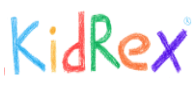 Use any search engine on this page and type in your favorite animal… click on one article and copy/paste one sentence below…Right click, copy & paste one of the photos below… Make sure it all fits on 1 page and print 1 copy for Mrs. Gallagher.